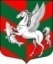 Администрация муниципального образованияСуховское сельское поселение Кировского муниципального района Ленинградской областиП О С Т А Н О В Л Е Н И Еот  19 октября 2020 года № 155Об утверждении муниципальной программы «Благоустройство территории муниципального образования Суховское сельское поселение Кировского муниципального района Ленинградской области на 2020-2025 г.г.»	В соответствии со статьей 179 Бюджетного кодекса Российской Федерации, № 131-ФЗ «Об общих принципах организации местного самоуправления в Российской Федерации»  от 21.12.1994 г., Уставом  МО  Суховское    сельское   поселение, постановлением  администрации Суховского сельского поселения от 08.11.2013 г. № 129 «Об    утверждении   Порядка   разработки   и    реализации   муниципальных  программ муниципального образования Суховское сельское поселение Кировского муниципального района Ленинградской области» и постановлением  администрации Суховского сельского поселения от 10.11.2016 г. № 181 «Об утверждении Перечня муниципальных программ МО Суховское сельское поселение  на 2020-2025 годы»:Утвердить муниципальную программу «Благоустройство территории муниципального образования Суховское сельское поселение Кировского муниципального района Ленинградской области на 2020-2025 г.г.» согласно приложению.Финансирование мероприятий муниципальной программы «Благоустройство и содержание территории и объектов муниципального образования Суховское сельское поселение Кировского муниципального района Ленинградской области» производить в пределах ассигнований, предусмотренных на эти цели в бюджете муниципального образования Суховское сельское поселение на соответствующий финансовый год.	3. Постановление подлежит официальному опубликованию в средствах массовой информации и размещению в сети «Интернет» на официальном сайте www.суховское.рф, и вступает в силу после его официального опубликования (обнародования).Глава администрации                                                                      О.В.Бармина     МУНИЦИПАЛЬНАЯ  ПРОГРАММА
 «Благоустройство территории муниципального образования Суховское сельское поселение Кировского муниципального района Ленинградской области на 2020-2025 г.г.»Характеристика проблемы.Решение задач благоустройства населенных пунктов необходимо проводить программно-целевым методом.	Программа разработана на основании Федерального закона от 06.10.2003 года № 131-ФЗ «Об общих принципах организации местного самоуправления в Российской Федерации», Федерального закона Российской Федерации от 24.06.1998  № 89-ФЗ «Об отходах производства и потребления», Федерального закона Российской Федерации от 30.03.1999 № 52-ФЗ «О санитарно-эпидемиологическом благополучии населения», Федерального закона Российской Федерации от 10.01.2002 № 7-ФЗ «Об охране окружающей среды», Областного закона Ленинградской области от 02.07.2003 № 47-оз «Об административных правонарушениях», Областного закона Ленинградской области от 04.03.2010 № 7-оз «Об обращении с отходами в Ленинградской области», в соответствии с Правилами благоустройства, содержания и обеспечения санитарного состояния территории муниципального образования Суховское сельское поселение Кировского муниципального района Ленинградской области, утвержденными решением совета депутатов муниципального образования Суховское сельское поселение муниципального образования Кировский муниципальный район Ленинградской области от 25.10.2012 года № 44 (с изменениями и дополнениями)  и конкретизирует целевые критерии развития благоустройства  муниципального образования Суховское сельское поселение Кировского муниципального района Ленинградской области на 2020 – 2025 г.г.	Повышение уровня качества проживания граждан является необходимым условием для стабилизации и подъема экономики поселения.	Повышение уровня благоустройства территории стимулирует позитивные тенденции в социально-экономическом развитии муниципального образования и, как следствие, повышение качества жизни населения.	Имеющиеся объекты благоустройства, расположенные на территории поселения, не обеспечивают растущие потребности и не удовлетворяют современным требованиям, предъявляемым к их качеству, а уровень износа продолжает увеличиваться.	Финансово – экономические механизмы, обеспечивающие восстановление, ремонт существующих объектов благоустройства, недостаточно эффективны, так как решение проблемы требует комплексного подхода.	Отрицательные тенденции в динамике изменения уровня благоустройства территории обусловлены снижением уровня общей культуры населения, выражающимся в отсутствии бережливого отношения к объектам муниципальной собственности, а также в связи с многочисленными обращениями граждан по вопросам  старых разросшихся деревьев.	Программа полностью соответствует приоритетам социально-экономического развития муниципального образования Суховское сельское поселение Кировского муниципального района Ленинградской области на 2020 – 2025 г.г. на среднесрочную перспективу. Реализация программы направлена на:	-     создание условий для улучшения качества жизни населения;	- осуществление мероприятий по обеспечению безопасности жизнедеятельности и сохранения окружающей среды.	Одной из проблем благоустройства населенных пунктов является негативное отношение жителей к элементам благоустройства: разрушаются и разрисовываются детские площадки, создаются несанкционированные свалки мусора.	Анализ показывает, что проблема заключается в низком уровне культуры поведения жителей населенных пунктов, в небрежном отношении к окружающим элементам благоустройства.	Решением данной проблемы является организация и ежегодное проведение субботников. Жители дворов, домов, принимавшие участие в благоустройстве, будут принимать участие в обеспечении сохранности объектов благоустройства.	В течение 2020-2025 годов необходимо организовать и провести:	- субботники, направленные на благоустройство муниципального образования с привлечением предприятий, организаций и учреждений.	Проведение субботников призвано повышать культуру поведения жителей, прививать бережное отношение к элементам благоустройства, привлекать жителей к участию в работах по благоустройству, санитарному содержанию прилегающих территорий.Цели и задачи программы.	Основной целью программы является комплексное решение проблем благоустройства по улучшению санитарного и эстетического вида территории муниципального образования Суховское сельское поселение Кировского муниципального района Ленинградской области, повышению комфортности граждан, улучшения экологической обстановки на территории сельского поселения, создание комфортной среды проживания на территории Суховского сельского поселения.	Для достижения цели необходимо решить следующие задачи:организация благоустройства территории поселения;приведение в качественное состояние элементов благоустройства населенных пунктов;привлечение жителей к участию в решении проблем благоустройства населенных пунктов;организации прочих мероприятий по благоустройству поселения, улучшения санитарно-эпидемиологического состояния территории;рациональное и эффективное использование средств местного бюджета;организация взаимодействия между предприятиями, организациями и учреждениями при решении вопросов благоустройства Суховского сельского поселения.Срок реализации Программы и источники финансированияРеализация Программы рассчитана на 2020-2025 годы.		Источником финансирования Программы являются средства бюджета муниципального образования Суховское сельское поселение Кировского муниципального района Ленинградской области.	Общий объем финансирования на реализацию Программы составляет 12391,2926 тыс. рублей, в том числе по годам: 	- на 2020 год – 3619,3656 тыс. рублей;	- на 2021 год – 2638,572 тыс. рублей;	- на 2022 год – 2064,355 тыс. рублей;          - на 2023 год – 1363,00 тыс. рублей;	- на 2024 год – 1353,00 тыс. рублей;	- на 2025 год – 1353,00 тыс. рублей.	Объемы финансирования Программы по мероприятиям и годам подлежат уточнению при формировании бюджета муниципального образования Суховское сельское поселение Кировского муниципального района Ленинградской области на соответствующий финансовый год.Мероприятия, предусмотренные Программой	Для обеспечения Программы благоустройства территории муниципального образования Суховское сельское поселение Кировского муниципального района Ленинградской области регулярно проводить следующие работы:	- мероприятия по реконструкции существующих и установке новых детских площадок;	- мероприятия по ремонту или замене мусорных контейнеров для сбора твердых бытовых отходов;	- мероприятия по удалению сухостойных, больных и аварийных деревьев;	- мероприятия по ликвидации несанкционированных свалок;	- мероприятия по содержанию и ремонту памятника воинам, погибшим в годы Великой Отечественной войны;	- мероприятия по корректировке и проверке проекта санитарной очистке территории;	- мероприятия по скашиванию травы в летний период;- проведение субботников и месячников с привлечением работников всех организаций и предприятий, расположенных на территории сельского поселения.Перечень программных мероприятий	Перечень программных мероприятий, сроки их реализации, информация о необходимых ресурсах приведены в следующей таблице:Ожидаемые результаты реализации Программы, социально-экономическая эффективность Программы.	Ожидаемые конечные результаты Программы связаны с обеспечением надежной работы объектов благоустройства, увеличением экологической безопасности, эстетическими и другими свойствами в целом, улучшающими вид территории поселения.	Реализация мероприятий Программы предполагает достижение следующих результатов:развитие положительных тенденций в создании благоприятной среды жизнедеятельности;повышение степени удовлетворенности населения уровнем благоустройства;улучшение технического состояния отдельных объектов благоустройства; проведение организационно-хозяйственных мероприятий по сбору и вывозу несанкционированных свалок.улучшение санитарного и экологического состояния населенных пунктов поселения;повышение уровня эстетики поселения;стабилизация количества аварийных зеленых насаждений, подлежащих спиливаению;привлечение молодого поколения к участию по благоустройству населенных пунктов в поселении.Организация управления Программой	Реализация Программы осуществляется в соответствии с действующим законодательством, нормативно-правовыми актами администрации муниципального образования Суховское сельское поселение Кировского муниципального района Ленинградской области, определяющими механизм реализации муниципальных программ Суховского сельского поселения.	Администрация Суховского сельского поселения:осуществляет контроль за выполнением мероприятий Программы;проводит анализ выполнения и готовит отчеты о выполнении Программы, включая меры по повышению эффективности ее реализации;                                                                                                                                                                                                                                                                                                                    несет ответственность за достижение цели и решение задач, за обеспечение утвержденных значений показателей в ходе реализации Программы.	Реализация муниципальной целевой программы сельского поселения осуществляется на основе:муниципальных контрактов (договоров), заключаемых муниципальным заказчиком Программы с исполнителями программных мероприятий в соответствии с действующим законодательством;условий, порядка, правил, утвержденных федеральными, областными и муниципальными нормативными правовыми актами.Оценка эффективности программыОценка эффективности реализации Программы производится отделом экономического развития администрации. Эффективность реализации Программы в целом оценивается по результатам достижения установленных значений каждого из основных показателей (индикаторов) по годам по отношению к предыдущему году и нарастающим итогом к базовому году.Оценка эффективности реализации Программы проводится на основе анализа:1) степени достижения целей и решения задач муниципальной программы путем сопоставления фактически достигнутых значений основных показателей (индикаторов) программы и их плановых значений. Данное значение (Сд) определяется по формуле:Сд = Зф / Зп x 100%, где:Зф - фактическое значение индикатора (показателя) муниципальной программы;Зп - плановое значение индикатора (показателя) муниципальной программы.2) степени соответствия запланированному уровню затрат и эффективности использования средств муниципального бюджета  и иных источников ресурсного обеспечения программы путем сопоставления плановых и фактических объемов финансирования подпрограмм и основных мероприятий программы по каждому источнику ресурсного обеспечения. Данное значение (Уф) рассчитывается по формуле:Уф = Фф / Фп x 100%, где:Фф - фактический объем финансовых ресурсов, направленный на реализацию муниципальной программы;Фп - плановый объем финансовых ресурсов на соответствующий отчетный период.3) степени реализации мероприятий муниципальной программы на основе сопоставления ожидаемых и фактически полученных результатов по годам на основе ежегодных планов реализации программы.Интервалы значений показателей, характеризующих уровень эффективности:1) высокий уровень эффективности:значения 95 проц. и более показателей муниципальной программы и ее подпрограмм входят в установленный интервал значений для отнесения муниципальной программы к высокому уровню эффективности,не менее 95 проц. мероприятий, запланированных на отчетный год, выполнены в полном объеме;2) удовлетворительный уровень эффективности:значения 80 проц. и более показателей муниципальной программы и ее подпрограмм входят в установленный интервал значений для отнесения муниципальной программы к высокому уровню эффективности,не менее 80 проц. мероприятий, запланированных на отчетный год, выполнены в полном объеме;3) неудовлетворительный уровень эффективности:реализация муниципальной программы не отвечает критериям, указанным в пунктах 1 и 2.Показатели реализации подпрограмм предполагают оценку интегрированного эффекта от реализации основных мероприятий.Планируемые результаты реализации муниципальной программы «Благоустройство территории муниципального образования Суховское сельское поселение Кировского муниципального района Ленинградской области на 2020-2025 г.г.»Перечень мероприятий программы «Благоустройство территории муниципального образования Суховское сельское поселение Кировского муниципального района Ленинградской области на 2020-2025 г.г.»УТВЕРЖДЕНА
постановлением администрации Суховского сельского поселенияот  19.10.2020 г.  № 155ПАСПОРТМуниципальной программы«Благоустройство территории муниципального образования Суховское сельское поселение Кировского муниципального района Ленинградской области на 2020-2025 г.г.»ПАСПОРТМуниципальной программы«Благоустройство территории муниципального образования Суховское сельское поселение Кировского муниципального района Ленинградской области на 2020-2025 г.г.»ПАСПОРТМуниципальной программы«Благоустройство территории муниципального образования Суховское сельское поселение Кировского муниципального района Ленинградской области на 2020-2025 г.г.»Наименование программыНаименование программыМуниципальная программа «Благоустройство территории муниципального образования Суховское сельское поселение Кировского муниципального района Ленинградской области на 2020-2025 г.г.»Разработчик программы Разработчик программы Администрация муниципального образования Суховское сельское поселение Кировского муниципального района Ленинградской областиЦель программыЦель программыКомплексное решение проблем благоустройства, обеспечение и улучшение внешнего вида территории муниципального образования Суховское сельское поселение Кировского муниципального района Ленинградской области, способствующего комфортной жизнедеятельности, создание комфортных условий проживания и отдыха населения.Задачи программыЗадачи программы- Организация взаимодействия между предприятиями, организациями и учреждениями при решении вопросов благоустройства сельского поселения;- Приведение в качественное состояние элементов благоустройства населенных пунктов;- Привлечение жителей к участию в решении проблем благоустройства населенных пунктов;- Вывоз мусора и ликвидация несанкционированных свалок.Исполнитель программыИсполнитель программыАдминистрация муниципального образования Суховское сельское поселение Кировского муниципального района Ленинградской областиСрок реализации программыСрок реализации программы2020-2025 г.г.Источник финансирования программыИсточник финансирования программы Средства бюджета администрации муниципального образования Суховское сельское поселение Кировского муниципального района Ленинградской областиОбъем финансирова-нияОбъем финансирова-нияОбщий объем финансирования за счет средств местного бюджета составляет 12391,2926 тыс. рублей, в том числе:2020 год 3619,3656 тыс. рублей;2021 год  2638,572 тыс. рублей;2022 год  2064,355 тыс. рублей;2023 год  1363,00 тыс. рублей;2024 год  1353,00 тыс. рублей;2025 год  1353,00 тыс. рублей.Ожидаемые и конечные результаты от реализации программыОжидаемые и конечные результаты от реализации программыПовышение уровня благоустройства территории администрации муниципального образования Суховское сельское поселение Кировского муниципального района Ленинградской области;Развитие положительных тенденций в создании благоприятной среды жизнедеятельности;Повышение степени удовлетворенности населения уровнем благоустройства;Улучшение санитарного и экологического состояния населенных пунктов, создание среды, комфортной для проживания жителей поселения;Привлечение молодого поколения к участию по благоустройству населенных пунктов№ ппНаименование мероприятияЗатраты на 2020 г. тыс.р.Затраты на 2021 г. тыс.р.Затраты на 2022 г. тыс.р.Затраты на 2023 г. тыс.р.Затраты на 2024 г. тыс.р.Затраты на 2025 г. тыс.р.Итого1Содержание детских и спортивных площадок (информационные щиты)70,00145,005,005,005,005,00235,002Содержание и ремонт памятников участникам ВОВ3,105,005,005,005,005,0028,103Мероприятия по удалению сухостойных, больных и аварийных деревьев0100,0070,0070,0070,0070,00380,004Вывоз мусора по поселению (ликвидация несанкционированных свалок)300,00300,00300,00300,00300,00300,001800,05Мероприятия по скашиванию травы в летний период40,0040,0040,0040,0040,0040,00240,006Утилизация и паспорт опасных отходов, (лампы энергосберегающие, ДРЛ, ДНАТ)3,003,003,003,003,003,0018,007Проведение субботников10,0010,0010,0010,0010,0010,0060,008Обслуживание уличного освещения на территории поселения 200,00200,00200,00200,00200,00200,001200,09Оплата за потребление уличного освещения700,0700,0700,0700,00700,00700,004200,010Технический осмотр узлов учета уличного освещения45,015,0000060,011Организация поверки приборов узла учета тепловой энергии в здании администрации020,020,030,020,020,0110,012Приобретение и установка детских игровых комплексов в дер. Колосарь и дер. БорВсего, в том числе средства из ОБ,средства из МБ421,05264400,0021,0526400000421,05264ИТОГО:1792,15261523,01353,001363,001353,001353,008737,1526Основное мероприятие «Создание системы обращения с отходами потребления на территории МО Суховское сельское поселение» Основное мероприятие «Создание системы обращения с отходами потребления на территории МО Суховское сельское поселение» Основное мероприятие «Создание системы обращения с отходами потребления на территории МО Суховское сельское поселение» Основное мероприятие «Создание системы обращения с отходами потребления на территории МО Суховское сельское поселение» Основное мероприятие «Создание системы обращения с отходами потребления на территории МО Суховское сельское поселение» Основное мероприятие «Создание системы обращения с отходами потребления на территории МО Суховское сельское поселение» Основное мероприятие «Создание системы обращения с отходами потребления на территории МО Суховское сельское поселение» Основное мероприятие «Создание системы обращения с отходами потребления на территории МО Суховское сельское поселение» Основное мероприятие «Создание системы обращения с отходами потребления на территории МО Суховское сельское поселение» 1Мероприятия по созданию мест (площадок) накопления твердых коммунальных отходов (19 шт.), Всего, в том числе средства из ОБ,средства из МБ1827,2131553,100274,1131100,572935,400165,172711,355604,600106,7550003639,1403093,2071545,9328ИТОГО:1827,2131100,572711,3551363,001353,001353,007707,24ВСЕГО:3619,36562638,5722064,3551363,001353,001353,0012391,2926N  
п/пЗадачи,      
направленные 
на достижение
целиПланируемый объем   
финансирования      
на решение данной   
задачи (тыс. руб.)Планируемый объем   
финансирования      
на решение данной   
задачи (тыс. руб.)Количественные 
и/ или         
качественные   
целевые        
показатели,    
характеризующие
достижение     
целей и решение
задачЕдиница  
измеренияОценка базового      
значения     
показателя   
(на начало   
реализации   
подпро-граммы)Планируемое значение показателя по годам          
реализацииПланируемое значение показателя по годам          
реализацииПланируемое значение показателя по годам          
реализацииПланируемое значение показателя по годам          
реализацииПланируемое значение показателя по годам          
реализацииПланируемое значение показателя по годам          
реализацииПланируемое значение показателя по годам          
реализацииN  
п/пЗадачи,      
направленные 
на достижение
целиБюджет    
поселения
Бюджет    
Ленинградской областиКоличественные 
и/ или         
качественные   
целевые        
показатели,    
характеризующие
достижение     
целей и решение
задачЕдиница  
измеренияОценка базового      
значения     
показателя   
(на начало   
реализации   
подпро-граммы)2020 год2021 год2022 год 2023 год2024 год2025 год всегоИтого:12391,2930Итого:3619,36562638,5722064,3551363,01353,01353,012391,2931. Благоустройство объектов муниципального образования318,100Улучшение технического состояния отдельных объектов благоустройства: содержание и ремонт памятников участникам ВОВ, детских и спортивных площадок, субботникиед.83,10155,0020,0020,0020,0020,00318,101. Благоустройство объектов муниципального образования318,10Улучшение технического состояния отдельных объектов благоустройства: содержание и ремонт памятников участникам ВОВ, детских и спортивных площадок, субботникиед.20,0020,00318,102.Стабилизация количества аварийных зеленых насаждений, подлежащих спиливанию300,000Мероприятия по удалению сухостойных, больных и аварийных деревьевед.300100,070,0070,070,0070,00380,003. Утилизация опасных отходов в специальной таре и разработка паспорта опасных отходов18,000Утилизация опасных отходов (лампы энергосберегающие, ДРЛ, ДНАТ)ед.1503,003,003,003,003,003,0018,004.Покос газонов в летний период240,000Мероприятия по скашиванию травы в летний периодкв.м.10040,0040,0040,0040,0040,0040,00240,005.Проведение организационно-хозяйственных мероприятий по сбору и вывозу несанкционированных свалок1800,000Обеспечить ликвидацию несанкционированных свалок, проведение закупок мусорных контейнеров ТБОед.15300,0300,0300,0300,0300,0300,01800,006.Обслуживание уличного освещения на территории поселения (ООО «Азурегос»), техосмотр узлов учета уличного освещения1245,000Обеспечить бесперебойную работу уличного освещения в населенных пунктах поселенияшт.ежемесячно245,0200,0200,0200,0200,0200,01245,007.Организация поверки приборов узла учета тепловой энергии в здании администрац.110,000Обеспечить бесперебойную работу узла учета тепловой энергии в здании администрациишт.ежегодно020,020,030,020,020,0110,008.Оплата за потребление уличного освещения4200,000Обеспечить бесперебойную работу уличного освещения в населенных пунктах поселенияшт.ежемесячно700,00700,0700,0700,0700,0700,04200,009Приобретение и установка детских игровых комплексов в дер. Колосарь и дер. Бор21,05264400,0Создание  детских площадокшт.2421,0500000421,0526410.Мероприятия по созданию мест (площадок) накопления твердых коммунальных отходов (19 шт.) 546,043093,1создание мест (площадок) накопления твердых коммунальных отходовшт.191827,2131100,572711,3550003639,140546,04создание мест (площадок) накопления твердых коммунальных отходовшт.19003639,140N   
п/пМероприятия по
реализации    
программы     
Мероприятия по
реализации    
программы     
Источники     
финансированияИсточники     
финансированияСрок       
исполнения 
мероприятияОбъем         
финансирования
мероприятия   
в текущем     
финансовом    
году (тыс.    
руб.) Всего
(тыс.
руб.)Объем финансирования по годам (тыс. руб.)Объем финансирования по годам (тыс. руб.)Объем финансирования по годам (тыс. руб.)Объем финансирования по годам (тыс. руб.)Объем финансирования по годам (тыс. руб.)Объем финансирования по годам (тыс. руб.)Ответственный 
за выполнение 
мероприятия   
программы     
Планируемые   
результаты    
выполнения    
мероприятий   
программы    
N   
п/пМероприятия по
реализации    
программы     
Мероприятия по
реализации    
программы     
Источники     
финансированияИсточники     
финансированияСрок       
исполнения 
мероприятияОбъем         
финансирования
мероприятия   
в текущем     
финансовом    
году (тыс.    
руб.) Всего
(тыс.
руб.)2020 год2021 год2022 год2023 год2024 год2025 годОтветственный 
за выполнение 
мероприятия   
программы     
Планируемые   
результаты    
выполнения    
мероприятий   
программы    
1.  Основные мероприятия  Основные мероприятия  Итого         Итого         2020-2025 г.г.12391,2933619,36562638,5721333,001333,001333,001333,001.  Основные мероприятия  Основные мероприятия  Средства   МБСредства   МБ12391,2933619,36562623,5721333,001333,001333,001333,001.  Основные мероприятия  Основные мероприятия  Средства  ОБ   
Средства  ОБ   
00001.1.Содержание детских и спортивных площадок (информационные щиты)Содержание детских и спортивных площадок (информационные щиты)Итого         Итого         2020-2025 г.г.235,0070,00145,005,005,005,005,001.1.Содержание детских и спортивных площадок (информационные щиты)Содержание детских и спортивных площадок (информационные щиты)Средства      
бюджета поселенияСредства      
бюджета поселения235,0070,00145,005,005,005,005,00Ведущий специалист администрации Суховского сельского поселенияУлучшение технического и эстетического состояния отдельных объектов благоустройства1.2.Содержание и ремонт памятников участникам ВОВ Содержание и ремонт памятников участникам ВОВ Итого         Итого         2020-2025 г.г.15,005,005,005,005,005,005,001.2.Содержание и ремонт памятников участникам ВОВ Содержание и ремонт памятников участникам ВОВ Средства      
бюджета поселенияСредства      
бюджета поселения15,005,005,005,005,005,005,00Ведущий специалист администрации Суховского сельского поселенияУлучшение эстетического состояния памятников участникам ВОВ1.2.Содержание и ремонт памятников участникам ВОВ Содержание и ремонт памятников участникам ВОВ Средства      
бюджета Лен.обл.Средства      
бюджета Лен.обл.0000000Ведущий специалист администрации Суховского сельского поселенияУлучшение эстетического состояния памятников участникам ВОВ1.3.Мероприятия по удалению сухостойных, больных и аварийных деревьевМероприятия по удалению сухостойных, больных и аварийных деревьевИтого         Итого         2020-2025 г.г.380,000100,0070,0070,0070,0070,001.3.Мероприятия по удалению сухостойных, больных и аварийных деревьевМероприятия по удалению сухостойных, больных и аварийных деревьевСредства      
бюджета поселенияСредства      
бюджета поселения380,000100,0070,0070,0070,0070,00Ведущий специалист администрации Суховского сельского поселенияСтабилизация количества аварийных зеленых насаждений, подлежащих спиливанию1.4.Вывоз мусора по поселению (ликвидация несанкционированных свалок)Вывоз мусора по поселению (ликвидация несанкционированных свалок)Итого         Итого         2020-2025 г.г.1800,00300,00300,00300,00300,00300,00300,001.4.Вывоз мусора по поселению (ликвидация несанкционированных свалок)Вывоз мусора по поселению (ликвидация несанкционированных свалок)Средства      
бюджета поселенияСредства      
бюджета поселения1800,00300,00300,00300,00300,00300,00300,00Ведущий специалист администрации Суховского сельского поселенияОбеспечение  своевременной ликвидации несанкционированных свалок1.5.Мероприятия по скашиванию травы в летний периодМероприятия по скашиванию травы в летний периодИтого         Итого         2020-2025 г.г.1.5.Мероприятия по скашиванию травы в летний периодМероприятия по скашиванию травы в летний периодСредства      
бюджета поселенияСредства      
бюджета поселения240,0040,0040,0040,0040,0040,0040,00Ведущий специалист администрации Суховского сельского поселенияПокос газонов в летний период1.6.Утилизация опасных отходов (лампы энергосберегающие,ДРЛ,ДНАТ) и разработка паспорта опасных отходов и вывоза спецтранспортомУтилизация опасных отходов (лампы энергосберегающие,ДРЛ,ДНАТ) и разработка паспорта опасных отходов и вывоза спецтранспортомИтого         Средства      
бюджета поселенияИтого         Средства      
бюджета поселения2020-2025 г.г.18,003,003,003,003,003,003,00Ведущий специалист администрации Суховского сельского поселенияУтилизация опасных отходов в специальной тареПриобретение и установка детских игровых комплексов в дер. Колосарь и дер. БорПриобретение и установка детских игровых комплексов в дер. Колосарь и дер. БорИтого         Итого         2020-2025 г.г.421,05264421,0526400000Ведущий специалист администрацииСоздание  детских площадок1.7.Проведение субботниковПроведение субботниковИтого         Итого         2020-2025 г.г.60,0010,0010,0010,0010,0010,0010,001.7.Проведение субботниковПроведение субботниковСредства      
бюджета поселенияСредства      
бюджета поселенияВедущий специалист администрации Суховского сельского поселенияУлучшение экологической обстановки и создание среды, комфортной для проживания жителей поселения.1.8.Обслуживание уличного освещения на территории поселения (ООО «Азурегос»),  техосмотр узлов учета уличного освещенияОбслуживание уличного освещения на территории поселения (ООО «Азурегос»),  техосмотр узлов учета уличного освещенияИтого       Итого       2020-2025 г.г.1245,00245,00200,00200,00200,00200,00200,001.8.Обслуживание уличного освещения на территории поселения (ООО «Азурегос»),  техосмотр узлов учета уличного освещенияОбслуживание уличного освещения на территории поселения (ООО «Азурегос»),  техосмотр узлов учета уличного освещенияСредства      
бюджета поселенияСредства      
бюджета поселения1245,00245,00200,00200,00200,00200,00200,00Ведущий специалист администрации Суховского сельского поселенияОбеспечение бесперебойной работы уличного освещения в населенных пунктах поселения1.9.Организация поверки приборов узла учета тепловой энергии в здании администрацииОрганизация поверки приборов узла учета тепловой энергии в здании администрацииИтого       Итого       2020-2025 г.г.110,00020,0020,0030,0020,0020,001.9.Организация поверки приборов узла учета тепловой энергии в здании администрацииОрганизация поверки приборов узла учета тепловой энергии в здании администрацииСредства      
бюджета поселенияСредства      
бюджета поселения110,00020,0020,0030,0020,0020,00Ведущий специалист администрации Суховского сельского поселенияОбеспечение бесперебойной работы узла учет тепловой энергии в здании администрации1.10.Оплата за потребление уличного освещенияОплата за потребление уличного освещенияИтого       Итого       2020-2025 г.г.4200,00700,00700,00700,00700,00700,00700,001.10.Оплата за потребление уличного освещенияОплата за потребление уличного освещенияСредства      
бюджета поселенияСредства      
бюджета поселения4200,00700,00700,00700,00700,00700,00700,00Ведущий специалист администрации Суховского сельского поселенияОбеспечение бесперебойной работы уличного освещения в населенных пунктах поселенияОсновное мероприятие «Создание системы обращения с отходами потребления на территории МО Суховское сельское поселение»Основное мероприятие «Создание системы обращения с отходами потребления на территории МО Суховское сельское поселение»Основное мероприятие «Создание системы обращения с отходами потребления на территории МО Суховское сельское поселение»Основное мероприятие «Создание системы обращения с отходами потребления на территории МО Суховское сельское поселение»Основное мероприятие «Создание системы обращения с отходами потребления на территории МО Суховское сельское поселение»Основное мероприятие «Создание системы обращения с отходами потребления на территории МО Суховское сельское поселение»Основное мероприятие «Создание системы обращения с отходами потребления на территории МО Суховское сельское поселение»Основное мероприятие «Создание системы обращения с отходами потребления на территории МО Суховское сельское поселение»Основное мероприятие «Создание системы обращения с отходами потребления на территории МО Суховское сельское поселение»Основное мероприятие «Создание системы обращения с отходами потребления на территории МО Суховское сельское поселение»Основное мероприятие «Создание системы обращения с отходами потребления на территории МО Суховское сельское поселение»Основное мероприятие «Создание системы обращения с отходами потребления на территории МО Суховское сельское поселение»Основное мероприятие «Создание системы обращения с отходами потребления на территории МО Суховское сельское поселение»Основное мероприятие «Создание системы обращения с отходами потребления на территории МО Суховское сельское поселение»Основное мероприятие «Создание системы обращения с отходами потребления на территории МО Суховское сельское поселение»Основное мероприятие «Создание системы обращения с отходами потребления на территории МО Суховское сельское поселение»1.11.Мероприятия по созданию мест (площадок) накопления твердых коммунальных отходов (19 шт.) Итого       Итого       2020-2025 г.г.2020-2025 г.г.3639,1401827,2131100,572711,355000На 2020 год:д. Кобона ул. Староладожский канал 1 линия вблизи дома № 15 – размещение 2 шт. контейнеров объемом 0,75 куб.м.;д. Сухое вблизи дома № 7 – размещение 2 шт. контейнеров объемом 0,75 куб.м.;д. Кобона ул. Новоладожский канал 4 линия вблизи дома № 17а – размещение 2 шт. контейнеров объемом 0,75 куб.м.;д. Кобона ул. Новоладожский канал 3 линия вблизи дома № 17 – размещение 2 шт. контейнеров объемом 0,75 куб.м.;д. Низово вблизи дома № 35 - размещение 3 шт. контейнеров объемом 0,75 куб.м.;д. Низово вблизи дома № 65 - размещение 5 шт. контейнеров и на небольшом расстоянии 5 шт. контейнеров объемом 0,75 куб.м., и под КГБ контейнер объемом 27,0 куб.м.;д. Леднево  вблизи  д. № 2 – размещение 3 шт. контейнеров объемом 0,75 куб.м.;д. Выстав  вблизи  д. № 26 – размещение 3 шт. контейнеров объемом 0,75 куб.м.;д. Черное  вблизи  д. № 10 – размещение 3 шт. контейнеров объемом 0,75 куб.м.;На 2021 год:д. Мостовая вблизи д. № 7 – размещение 2 шт. контейнеров объемом 0,75 куб.м.;д. Выстав  вблизи  д. № 61 – размещение 2 шт. контейнеров объемом 0,75 куб.м.;д. Остров вблизи  д. № 63 – размещение 2 шт. контейнеров объемом 0,75 куб.м.; д. Лаврово ул. Центральная вблизи д. № 3 – размещение 5 шт. контейнеров объемом 0,75 куб.м.;д. Колосарь вблизи д. № 87  – размещение 3 шт. контейнеров объемом 0,75 куб.м.; д. Сухое вблизи  д. № 3 – размещение 4 шт. контейнеров объемом 0,75 куб.м.;На 2022 год:  д. Выстав вблизи д. № 16  – размещение 2 шт. контейнеров объемом 0,75 куб.м.;д. Сухое  – размещение 3 шт. контейнеров объемом 0,75 куб.м.;д. Ручьи вблизи д. № 60  – размещение 4 шт. контейнеров объемом 0,75 куб.м.;д. Сандела вблизи д. № 8  – размещение 3 шт. контейнеров объемом 0,75 куб.м.Средства      
бюджета поселенияСредства      
бюджета Лен.облСредства      
бюджета поселенияСредства      
бюджета Лен.обл546,04274,113165,172106,755000Ведущий специалист администрации Суховского сельского поселенияОбеспечение бесперебойной работы уличного освещения в населенных пунктах поселенияНа 2020 год:д. Кобона ул. Староладожский канал 1 линия вблизи дома № 15 – размещение 2 шт. контейнеров объемом 0,75 куб.м.;д. Сухое вблизи дома № 7 – размещение 2 шт. контейнеров объемом 0,75 куб.м.;д. Кобона ул. Новоладожский канал 4 линия вблизи дома № 17а – размещение 2 шт. контейнеров объемом 0,75 куб.м.;д. Кобона ул. Новоладожский канал 3 линия вблизи дома № 17 – размещение 2 шт. контейнеров объемом 0,75 куб.м.;д. Низово вблизи дома № 35 - размещение 3 шт. контейнеров объемом 0,75 куб.м.;д. Низово вблизи дома № 65 - размещение 5 шт. контейнеров и на небольшом расстоянии 5 шт. контейнеров объемом 0,75 куб.м., и под КГБ контейнер объемом 27,0 куб.м.;д. Леднево  вблизи  д. № 2 – размещение 3 шт. контейнеров объемом 0,75 куб.м.;д. Выстав  вблизи  д. № 26 – размещение 3 шт. контейнеров объемом 0,75 куб.м.;д. Черное  вблизи  д. № 10 – размещение 3 шт. контейнеров объемом 0,75 куб.м.;На 2021 год:д. Мостовая вблизи д. № 7 – размещение 2 шт. контейнеров объемом 0,75 куб.м.;д. Выстав  вблизи  д. № 61 – размещение 2 шт. контейнеров объемом 0,75 куб.м.;д. Остров вблизи  д. № 63 – размещение 2 шт. контейнеров объемом 0,75 куб.м.; д. Лаврово ул. Центральная вблизи д. № 3 – размещение 5 шт. контейнеров объемом 0,75 куб.м.;д. Колосарь вблизи д. № 87  – размещение 3 шт. контейнеров объемом 0,75 куб.м.; д. Сухое вблизи  д. № 3 – размещение 4 шт. контейнеров объемом 0,75 куб.м.;На 2022 год:  д. Выстав вблизи д. № 16  – размещение 2 шт. контейнеров объемом 0,75 куб.м.;д. Сухое  – размещение 3 шт. контейнеров объемом 0,75 куб.м.;д. Ручьи вблизи д. № 60  – размещение 4 шт. контейнеров объемом 0,75 куб.м.;д. Сандела вблизи д. № 8  – размещение 3 шт. контейнеров объемом 0,75 куб.м.Средства      
бюджета поселенияСредства      
бюджета Лен.облСредства      
бюджета поселенияСредства      
бюджета Лен.обл3093,101553,100935,400604,600На 2020 год:д. Кобона ул. Староладожский канал 1 линия вблизи дома № 15 – размещение 2 шт. контейнеров объемом 0,75 куб.м.;д. Сухое вблизи дома № 7 – размещение 2 шт. контейнеров объемом 0,75 куб.м.;д. Кобона ул. Новоладожский канал 4 линия вблизи дома № 17а – размещение 2 шт. контейнеров объемом 0,75 куб.м.;д. Кобона ул. Новоладожский канал 3 линия вблизи дома № 17 – размещение 2 шт. контейнеров объемом 0,75 куб.м.;д. Низово вблизи дома № 35 - размещение 3 шт. контейнеров объемом 0,75 куб.м.;д. Низово вблизи дома № 65 - размещение 5 шт. контейнеров и на небольшом расстоянии 5 шт. контейнеров объемом 0,75 куб.м., и под КГБ контейнер объемом 27,0 куб.м.;д. Леднево  вблизи  д. № 2 – размещение 3 шт. контейнеров объемом 0,75 куб.м.;д. Выстав  вблизи  д. № 26 – размещение 3 шт. контейнеров объемом 0,75 куб.м.;д. Черное  вблизи  д. № 10 – размещение 3 шт. контейнеров объемом 0,75 куб.м.;На 2021 год:д. Мостовая вблизи д. № 7 – размещение 2 шт. контейнеров объемом 0,75 куб.м.;д. Выстав  вблизи  д. № 61 – размещение 2 шт. контейнеров объемом 0,75 куб.м.;д. Остров вблизи  д. № 63 – размещение 2 шт. контейнеров объемом 0,75 куб.м.; д. Лаврово ул. Центральная вблизи д. № 3 – размещение 5 шт. контейнеров объемом 0,75 куб.м.;д. Колосарь вблизи д. № 87  – размещение 3 шт. контейнеров объемом 0,75 куб.м.; д. Сухое вблизи  д. № 3 – размещение 4 шт. контейнеров объемом 0,75 куб.м.;На 2022 год:  д. Выстав вблизи д. № 16  – размещение 2 шт. контейнеров объемом 0,75 куб.м.;д. Сухое  – размещение 3 шт. контейнеров объемом 0,75 куб.м.;д. Ручьи вблизи д. № 60  – размещение 4 шт. контейнеров объемом 0,75 куб.м.;д. Сандела вблизи д. № 8  – размещение 3 шт. контейнеров объемом 0,75 куб.м.Средства      
бюджета поселенияСредства      
бюджета Лен.облСредства      
бюджета поселенияСредства      
бюджета Лен.обл